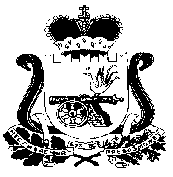                                                                               АДМИНИСТРАЦИЯ КАСПЛЯНСКОГО СЕЛЬСКОГО ПОСЕЛЕНИЯ СМОЛЕНСКОГО РАЙОНА СМОЛЕНСКОЙ ОБЛАСТИП О С Т А Н О В Л Е Н И Еот «07» мая 2019 года                                                                                    № 11Об утверждении отчета об исполнении бюджета Касплянского сельского поселения Смоленского района Смоленской области за 1 квартал 2019 годаВ соответствии со статьей 264.2 Бюджетного кодекса Российской Федерации, руководствуясь Уставом Касплянского сельского поселения Смоленской района Смоленской области и Положением о бюджетном процессе в муниципальном образовании Касплянского сельского поселения Смоленского района Смоленской области,  утвержденным решением Совета депутатов Касплянского сельского поселения Смоленского района Смоленской области от 26 октября 2012 г. № 46 «Об утверждении положения о бюджетном процессе в муниципальном образовании Касплянского сельского поселения Смоленского района Смоленской области»  
П О С Т А Н О В Л Я Ю:
1. Утвердить отчет об исполнении бюджета муниципального образования Касплянского сельского поселения Смоленского района Смоленской области за 1 квартал 2019 года согласно приложению к данному постановлению.2. Отчет об исполнении бюджета муниципального образования Касплянского сельского поселения Смоленского района Смоленской области за 1 квартал 2019 года представить для ознакомления в Совет депутатов Касплянского сельского поселения Смоленского района Смоленской области и контрольно - ревизионную комиссию.3. Отчет об исполнении бюджета муниципального образования Касплянского сельского поселения Смоленского района Смоленской области за 1 квартал  2019 года подлежит размещению на официальном сайте.4. Контроль за исполнением настоящего постановления возложить на главу муниципального образования Касплянского сельского поселения Смоленского района Смоленской области (Чухнова Владимира Михайловича)
5.  Постановление вступает в силу со дня подписания.Глава муниципального образованияКасплянского сельского поселенияСмоленского района Смоленской области                                                В.М. Чухнов Специалист 1 категории                                                  РПриложение 1 к Постановлению от 07.05.2019 г. № 11 «Об утверждении отчета об исполнении бюджета Касплянского сельского поселения Смоленского района Смоленской области за 1 квартал 2019 года»Отчет об исполнении бюджета муниципального образования Касплянского сельского поселения Смоленского районаСмоленской областиДоходы бюджетаруб.2. Расходы бюджетаруб.Источники финансирования дефицита бюджетаруб.Приложение 2 к Постановлению  от 07.05.2019 г. №11 «Об утверждении отчета об исполнении бюджета Касплянского сельского поселения Смоленского района Смоленской области за 1 квартал 2019 года»ОТЧЕТоб использовании бюджетных ассигнований резервного фонда Администрации Касплянского сельского поселения Смоленского района Смоленской областипо состоянию на 1 апреля 2019 гГлава муниципального образованияКасплянского сельского поселенияСмоленского района Смоленской области                                       В.М. ЧухновНаименование показателяКодКодУточненный план на годИсполнение с начала года% ИсполненияНаименование показателяКодКодУточненный план на годИсполнение с начала года% Исполнения      НАЛОГОВЫЕ И НЕНАЛОГОВЫЕ ДОХОДЫ00010000000000000000000100000000000000002 571 675,40597 936,9023,3        НАЛОГИ НА ПРИБЫЛЬ, ДОХОДЫ0001010000000000000000010100000000000000584 620,00123 548,3321,1            Налог на доходы физических лиц с доходов, источником которых является налоговый агент, за исключением доходов, в отношении которых исчисление и уплата налога осуществляются в соответствии со статьями 227, 227.1 и 228 Налогового кодекса Российской Федерации (сумма платежа (перерасчеты, недоимка и задолженность по соответствующему платежу, в том числе по отмененному)1821010201001100011018210102010011000110580 620,00121 705,2721,0            Налог на доходы физических лиц с доходов, источником которых является налоговый агент, за исключением доходов, в отношении которых исчисление и уплата налога осуществляются в соответствии со статьями 227, 227.1 и 228 Налогового кодекса Российской Федерации (суммы денежных взысканий (штрафов) по соответствующему платежу согласно законодательству Российской Федерации)182101020100130001101821010201001300011014,03            Налог на доходы физических лиц с доходов, полученных физическими лицами в соответствии со статьей 228 Налогового кодекса Российской Федерации (сумма платежа (перерасчеты, недоимка и задолженность по соответствующему платежу, в том числе по отмененному)18210102030011000110182101020300110001104 000,001 766,2344,2            Налог на доходы физических лиц с доходов, полученных физическими лицами в соответствии со статьей 228 Налогового кодекса Российской Федерации (пени по соответствующему платежу)182101020300121001101821010203001210011062,80        НАЛОГИ НА ТОВАРЫ (РАБОТЫ, УСЛУГИ), РЕАЛИЗУЕМЫЕ НА ТЕРРИТОРИИ РОССИЙСКОЙ ФЕДЕРАЦИИ00010300000000000000000103000000000000001 417 335,40382 692,7427,0            Доходы от уплаты акцизов на дизельное топливо, подлежащие распределению между бюджетами субъектов Российской Федерации и местными бюджетами с учетом установленных дифференцированных нормативов отчислений в местные бюджеты (по нормативам, установленным Федеральным законом о федеральном бюджете в целях формирования дорожных фондов субъектов Российской Федерации)1001030223101000011010010302231010000110513 962,84168 114,1932,7            Доходы от уплаты акцизов на моторные масла для дизельных и (или) карбюраторных (инжекторных) двигателей, подлежащие распределению между бюджетами субъектов Российской Федерации и местными бюджетами с учетом установленных дифференцированных нормативов отчислений в местные бюджеты (по нормативам, установленным Федеральным законом о федеральном бюджете в целях формирования дорожных фондов субъектов Российской Федерации)10010302241010000110100103022410100001103 601,121 174,6232,6Доходы от уплаты акцизов на атомобильный бензин, подлежащие распределению между бюджетами субъектов Российской Федерации и местными бюджетами с учетом  установленных дифференцированных нормативов отчислений в местные бюджеты1001030225101000011010010302251010000110995 343,89246 490,1024,8Доходы от уплаты акцизов на прямогонный бензин, подлежащие распределению между бюджетами субъектов Российской Федерации  и местными бюджетами с учетом установленных дифференцированных нормативов отчислений в местные бюджеты1001030226101000011010010302261010000110-95 572,45-33 086,1734,6        НАЛОГИ НА СОВОКУПНЫЙ ДОХОД00010500000000000000000105000000000000006 059,79          Единый сельскохозяйственный налог00010503000000000000000105030000000000006 059,79            Единый сельскохозяйственный налог (сумма платежа (перерасчеты, недоимка и задолженность по соответствующему платежу, в том числе по отмененному)18210503010011000110182105030100110001106 059,79        НАЛОГИ НА ИМУЩЕСТВО0001060000000000000000010600000000000000527 220,0082 056,6515,6          Налог на имущество физических лиц0001060100000000000000010601000000000000105 220,008 419,138,0            Налог на имущество физических лиц, взимаемый по ставкам, применяемым к объектам налогообложения, расположенным в границах сельских поселений (сумма платежа (перерасчеты, недоимка и задолженность по соответствующему платежу, в том числе по отмененному)1821060103010100011018210601030101000110104 220,008 002,087,7            Налог на имущество физических лиц, взимаемый по ставкам, применяемым к объектам налогообложения, расположенным в границах сельских поселений (пени по соответствующему платежу)18210601030102100110182106010301021001101 000,00417,0541,7          Земельный налог0001060600000000000000010606000000000000422 000,0073 637,5217,4            Земельный налог с организаций, обладающих земельным участком, расположенным в границах сельских поселений (сумма платежа (перерасчеты, недоимка и задолженность по соответствующему платежу, в том числе по отмененному)1821060603310100011018210606033101000110317 000,0062 642,0019,8            Земельный налог с организаций, обладающих земельным участком, расположенным в границах сельских поселений (пени по соответствующему платежу)18210606033102100110182106060331021001102 000,00            Земельный налог с физических лиц, обладающих земельным участком, расположенным в границах сельских поселений (сумма платежа (перерасчеты, недоимка и задолженность по соответствующему платежу, в том числе по отмененному)1821060604310100011018210606043101000110100 000,0010 426,4410,4            Земельный налог с физических лиц, обладающих земельным участком, расположенным в границах сельских поселений (пени по соответствующему платежу)18210606043102100110182106060431021001103 000,00569,0819,0        ДОХОДЫ ОТ ИСПОЛЬЗОВАНИЯ ИМУЩЕСТВА, НАХОДЯЩЕГОСЯ В ГОСУДАРСТВЕННОЙ И МУНИЦИПАЛЬНОЙ СОБСТВЕННОСТИ000111000000000000000001110000000000000042 500,003 579,398,4          Доходы, получаемые в виде арендной либо иной платы за передачу в возмездное пользование государственного и муниципального имущества (за исключением имущества бюджетных и автономных учреждений, а также имущества государственных и муниципальных унитарных предприятий, в том числе казенных)000111050000000000000001110500000000000042 500,003 579,398,4            Доходы от сдачи в аренду имущества, находящегося в оперативном управлении органов управления сельских  поселений и созданных ими учреждений (за исключением имущества муниципальных бюджетных и автономных учреждений)928111050351000381209281110503510003812042 500,003 579,398,4      БЕЗВОЗМЕЗДНЫЕ ПОСТУПЛЕНИЯ00020000000000000000000200000000000000004 244 900,001 041 229,0324,5        БЕЗВОЗМЕЗДНЫЕ ПОСТУПЛЕНИЯ ОТ ДРУГИХ БЮДЖЕТОВ БЮДЖЕТНОЙ СИСТЕМЫ РОССИЙСКОЙ ФЕДЕРАЦИИ00020200000000000000000202000000000000004 244 900,001 041 229,0324,5            Дотации бюджетам сельских поселений на выравнивание бюджетной обеспеченности91220215001100000150912202150011000001504 152 900,001 028 225,0024,8            Субвенции бюджетам сельских поселений на осуществление первичного воинского учета на территориях, где отсутствуют военные комиссариаты928202351181000001509282023511810000015092 000,0013 004,0314,1 Всего доходов: Всего доходов: Всего доходов:6 816 575,401 639 165,9324,0Наименование показателяКод расхода по бюджетной классификацииУтвержденные бюджетные назначенияИсполнено% исполненияНаименование показателяКод расхода по бюджетной классификацииУтвержденные бюджетные назначенияИсполнено% исполненияНаименование показателяКод расхода по бюджетной классификацииУтвержденные бюджетные назначенияИсполнено% исполнения13456Расходы бюджета - всегоx6 816 575,401 498 739,3722,0в том числе:  ОБЩЕГОСУДАРСТВЕННЫЕ ВОПРОСЫ928 0100 00 0 00 00000 0003 627 015,94718 688,9119,8  Функционирование высшего должностного лица субъекта Российской Федерации и муниципального образования928 0102 00 0 00 00000 000488 488,9679 428,6816,3928 0102 99 Я 02 00140 000488 488,9679 428,6816,3  Расходы на выплаты персоналу в целях обеспечения выполнения функций государственными (муниципальными) органами, казенными учреждениями, органами управления государственными внебюджетными фондами928 0102 99 Я 02 00140 100488 488,9679 428,6816,3  Расходы на выплаты персоналу государственных (муниципальных) органов928 0102 99 Я 02 00140 120488 488,9679 428,6816,3  Фонд оплаты труда государственных (муниципальных) органов928 0102 99 Я 02 00140 121375 183,5362 860,7416,8  Взносы по обязательному социальному страхованию на выплаты денежного содержания и иные выплаты работникам государственных (муниципальных) органов928 0102 99 Я 02 00140 129113 305,4316 567,9414,6  Функционирование законодательных (представительных) органов государственной власти и представительных органов муниципальных образований928 0103 00 0 00 00000 000135 360,00--928 0103 99 Я 04 00140 000135 360,00--  Расходы на выплаты персоналу в целях обеспечения выполнения функций государственными (муниципальными) органами, казенными учреждениями, органами управления государственными внебюджетными фондами928 0103 99 Я 04 00140 100135 360,00--  Расходы на выплаты персоналу государственных (муниципальных) органов928 0103 99 Я 04 00140 120135 360,00--  Иные выплаты, за исключением фонда оплаты труда государственных (муниципальных) органов, лицам, привлекаемым согласно законодательству для выполнения отдельных полномочий928 0103 99 Я 04 00140 123135 360,00--  Функционирование Правительства Российской Федерации, высших исполнительных органов государственной власти субъектов Российской Федерации, местных администраций928 0104 00 0 00 00000 0002 712 373,93583 082,2321,5928 0104 99 Я 05 00140 0002 712 373,93583 082,2321,5  Расходы на выплаты персоналу в целях обеспечения выполнения функций государственными (муниципальными) органами, казенными учреждениями, органами управления государственными внебюджетными фондами928 0104 99 Я 05 00140 1001 648 573,93381 256,8323,1  Расходы на выплаты персоналу государственных (муниципальных) органов928 0104 99 Я 05 00140 1201 648 573,93381 256,8323,1  Фонд оплаты труда государственных (муниципальных) органов928 0104 99 Я 05 00140 1211 266 185,81304 721,6924,1  Взносы по обязательному социальному страхованию на выплаты денежного содержания и иные выплаты работникам государственных (муниципальных) органов928 0104 99 Я 05 00140 129382 388,1276 535,1420,0  Закупка товаров, работ и услуг для обеспечения государственных (муниципальных) нужд928 0104 99 Я 05 00140 2001 055 000,00201 825,4019,1  Иные закупки товаров, работ и услуг для обеспечения государственных (муниципальных) нужд928 0104 99 Я 05 00140 2401 055 000,00201 825,4019,1  Прочая закупка товаров, работ и услуг928 0104 99 Я 05 00140 2441 055 000,00201 825,4019,1  Иные бюджетные ассигнования928 0104 99 Я 05 00140 8008 800,00--  Уплата налогов, сборов и иных платежей928 0104 99 Я 05 00140 8508 800,00--  Уплата иных платежей928 0104 99 Я 05 00140 8538 800,00--  Обеспечение деятельности финансовых, налоговых и таможенных органов и органов финансового (финансово-бюджетного) надзора928 0106 00 0 00 00000 00020 270,05--928 0106 99 Я 05 П2002 00020 270,05--  Межбюджетные трансферты928 0106 99 Я 05 П2002 50020 270,05--  Иные межбюджетные трансферты928 0106 99 Я 05 П2002 54020 270,05--  Резервные фонды928 0111 00 0 00 00000 00010 000,00--928 0111 24 0 10 00000 00010 000,00--  Иные бюджетные ассигнования928 0111 24 0 10 00000 80010 000,00--  Резервные средства928 0111 24 0 10 00000 87010 000,00--  Другие общегосударственные вопросы928 0113 00 0 00 00000 000260 523,0056 178,0021,6928 0113 17 Я 01 21741 000232 023,0056 178,0024,2  Иные бюджетные ассигнования928 0113 17 Я 01 21741 800232 023,0056 178,0024,2  Уплата налогов, сборов и иных платежей928 0113 17 Я 01 21741 850232 023,0056 178,0024,2  Уплата налога на имущество организаций и земельного налога928 0113 17 Я 01 21741 851230 000,0054 155,0023,6  Уплата прочих налогов, сборов928 0113 17 Я 01 21741 8522 023,002 023,00100,0928 0113 99 2 02 20640 00028 500,00--  Закупка товаров, работ и услуг для обеспечения государственных (муниципальных) нужд928 0113 99 2 02 20640 20028 500,00--  Иные закупки товаров, работ и услуг для обеспечения государственных (муниципальных) нужд928 0113 99 2 02 20640 24028 500,00--  Прочая закупка товаров, работ и услуг928 0113 99 2 02 20640 24428 500,00--  НАЦИОНАЛЬНАЯ ОБОРОНА928 0200 00 0 00 00000 00092 000,0013 004,0314,1  Мобилизационная и вневойсковая подготовка928 0203 00 0 00 00000 00092 000,0013 004,0314,1928 0203 78 Я 00 51180 00092 000,0013 004,0314,1  Расходы на выплаты персоналу в целях обеспечения выполнения функций государственными (муниципальными) органами, казенными учреждениями, органами управления государственными внебюджетными фондами928 0203 78 Я 00 51180 10054 577,0013 004,0323,8  Расходы на выплаты персоналу государственных (муниципальных) органов928 0203 78 Я 00 51180 12054 577,0013 004,0323,8  Фонд оплаты труда государственных (муниципальных) органов928 0203 78 Я 00 51180 12141 918,0010 419,3624,9  Взносы по обязательному социальному страхованию на выплаты денежного содержания и иные выплаты работникам государственных (муниципальных) органов928 0203 78 Я 00 51180 12912 659,002 584,6720,4  Закупка товаров, работ и услуг для обеспечения государственных (муниципальных) нужд928 0203 78 Я 00 51180 20037 423,00--  Иные закупки товаров, работ и услуг для обеспечения государственных (муниципальных) нужд928 0203 78 Я 00 51180 24037 423,00--  Прочая закупка товаров, работ и услуг928 0203 78 Я 00 51180 24437 423,00--  НАЦИОНАЛЬНАЯ ЭКОНОМИКА928 0400 00 0 00 00000 0001 417 335,40443 509,4731,3  Дорожное хозяйство (дорожные фонды)928 0409 00 0 00 00000 0001 417 335,40443 509,4731,3928 0409 05 Я 01 21614 0001 417 335,40443 509,4731,3  Закупка товаров, работ и услуг для обеспечения государственных (муниципальных) нужд928 0409 05 Я 01 21614 2001 417 335,40443 509,4731,3  Иные закупки товаров, работ и услуг для обеспечения государственных (муниципальных) нужд928 0409 05 Я 01 21614 2401 417 335,40443 509,4731,3  Прочая закупка товаров, работ и услуг928 0409 05 Я 01 21614 2441 417 335,40443 509,4731,3  ЖИЛИЩНО-КОММУНАЛЬНОЕ ХОЗЯЙСТВО928 0500 00 0 00 00000 0001 468 024,06313 176,4821,3  Жилищное хозяйство928 0501 00 0 00 00000 00062 400,0011 533,5018,5928 0501 06 Я 02 40000 00062 400,0011 533,5018,5  Закупка товаров, работ и услуг для обеспечения государственных (муниципальных) нужд928 0501 06 Я 02 40000 20062 400,0011 533,5018,5  Иные закупки товаров, работ и услуг для обеспечения государственных (муниципальных) нужд928 0501 06 Я 02 40000 24062 400,0011 533,5018,5  Прочая закупка товаров, работ и услуг928 0501 06 Я 02 40000 24462 400,0011 533,5018,5  Коммунальное хозяйство928 0502 00 0 00 00000 000395 000,0054 137,8413,7928 0502 06 Я 02 60160 000395 000,0054 137,8413,7  Закупка товаров, работ и услуг для обеспечения государственных (муниципальных) нужд928 0502 06 Я 02 60160 200395 000,0054 137,8413,7  Иные закупки товаров, работ и услуг для обеспечения государственных (муниципальных) нужд928 0502 06 Я 02 60160 240395 000,0054 137,8413,7  Прочая закупка товаров, работ и услуг928 0502 06 Я 02 60160 244395 000,0054 137,8413,7  Благоустройство928 0503 00 0 00 00000 0001 010 624,06247 505,1424,5928 0503 06 Я 01 20160 000330 624,0635 914,2410,9  Закупка товаров, работ и услуг для обеспечения государственных (муниципальных) нужд928 0503 06 Я 01 20160 200330 624,0635 914,2410,9  Иные закупки товаров, работ и услуг для обеспечения государственных (муниципальных) нужд928 0503 06 Я 01 20160 240330 624,0635 914,2410,9  Прочая закупка товаров, работ и услуг928 0503 06 Я 01 20160 244330 624,0635 914,2410,9928 0503 16 Я 01 60160 000680 000,00211 590,9031,1  Закупка товаров, работ и услуг для обеспечения государственных (муниципальных) нужд928 0503 16 Я 01 60160 200680 000,00211 590,9031,1  Иные закупки товаров, работ и услуг для обеспечения государственных (муниципальных) нужд928 0503 16 Я 01 60160 240680 000,00211 590,9031,1  Прочая закупка товаров, работ и услуг928 0503 16 Я 01 60160 244680 000,00211 590,9031,1  СОЦИАЛЬНАЯ ПОЛИТИКА928 1000 00 0 00 00000 000187 200,0010 360,485,5  Пенсионное обеспечение928 1001 00 0 00 00000 000187 200,0010 360,485,5928 1001 99 Я П0 10020 000187 200,0010 360,485,5  Социальное обеспечение и иные выплаты населению928 1001 99 Я П0 10020 300187 200,0010 360,485,5  Публичные нормативные социальные выплаты гражданам928 1001 99 Я П0 10020 310187 200,0010 360,485,5  Иные пенсии, социальные доплаты к пенсиям928 1001 99 Я П0 10020 312187 200,0010 360,485,5  ФИЗИЧЕСКАЯ КУЛЬТУРА И СПОРТ928 1100 00 0 00 00000 00025 000,00--  Другие вопросы в области физической культуры и спорта928 1105 00 0 00 00000 00025 000,00--928 1105 03 Я 03 20150 00025 000,00--  Расходы на выплаты персоналу в целях обеспечения выполнения функций государственными (муниципальными) органами, казенными учреждениями, органами управления государственными внебюджетными фондами928 1105 03 Я 03 20150 10015 000,00--  Расходы на выплаты персоналу государственных (муниципальных) органов928 1105 03 Я 03 20150 12015 000,00--  Иные выплаты, за исключением фонда оплаты труда государственных (муниципальных) органов, лицам, привлекаемым согласно законодательству для выполнения отдельных полномочий928 1105 03 Я 03 20150 12315 000,00--  Закупка товаров, работ и услуг для обеспечения государственных (муниципальных) нужд928 1105 03 Я 03 20150 20010 000,00--  Иные закупки товаров, работ и услуг для обеспечения государственных (муниципальных) нужд928 1105 03 Я 03 20150 24010 000,00--  Прочая закупка товаров, работ и услуг928 1105 03 Я 03 20150 24410 000,00--Результат исполнения бюджета (дефицит / профицит)x-140 426,56xНаименование показателяКод источника финансирования дефицита бюджета по бюджетной классификацииУтвержденные бюджетные назначенияИсполнено% исполненияНаименование показателяКод источника финансирования дефицита бюджета по бюджетной классификацииУтвержденные бюджетные назначенияИсполнено% исполненияНаименование показателяКод источника финансирования дефицита бюджета по бюджетной классификацииУтвержденные бюджетные назначенияИсполнено% исполненияНаименование показателяКод источника финансирования дефицита бюджета по бюджетной классификацииУтвержденные бюджетные назначенияИсполнено% исполненияНаименование показателяКод источника финансирования дефицита бюджета по бюджетной классификацииУтвержденные бюджетные назначенияИсполнено% исполнения13456Источники финансирования дефицита бюджета - всегоx--140 426,56-в том числе:источники внутреннего финансирования бюджетаx---из них:00000000000000000000---928928 00 00 00 00 00 0000 000--140 426,56-источники внешнего финансирования бюджетаx---из них:Изменение остатков средств000 01 00 00 00 00 0000 000--140 426,56-увеличение остатков средств, всего000 01 05 00 00 00 0000 500-6 816 575,40-1 639 165,9324,1  Увеличение остатков средств бюджетов928 01 00 00 00 00 0000 500-6 816 575,40-1 639 165,9324,1  Увеличение прочих остатков средств бюджетов928 01 05 02 00 00 0000 500-6 816 575,40-1 639 165,9324,1  Увеличение прочих остатков денежных средств бюджетов928 01 05 02 01 00 0000 510-6 816 575,40-1 639 165,9324,1  Увеличение прочих остатков денежных средств бюджетов сельских поселений928 01 05 02 01 10 0000 510-6 816 575,40-1 639 165,9324,1уменьшение остатков средств, всего000 01 05 00 00 00 0000 6006 816 575,401 498 739,3722,0  Уменьшение остатков средств бюджетов928 01 00 00 00 00 0000 6006 816 575,401 498 739,3722,0  Уменьшение прочих остатков средств бюджетов928 01 05 02 00 00 0000 6006 816 575,401 498 739,3722,0  Уменьшение прочих остатков денежных средств бюджетов928 01 05 02 01 00 0000 6106 816 575,401 498 739,3722,0  Уменьшение прочих остатков денежных средств бюджетов сельских поселений928 01 05 02 01 10 0000 6106 816 575,401 498 739,3722,0Наименование главного распорядителя средств местного бюджетаКод бюджетной классификацииКассовый расход123Администрация Касплянского  сельского поселения Смоленского района Смоленской области_0Итого:0